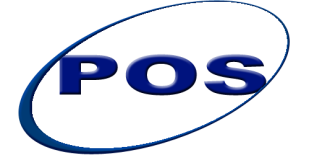 IPOS Neuro-S8 Patient VersionQ1. What have been your main problems or concerns over the past 3 days?1..........................................................................................................................................................2..........................................................................................................................................................3. ........................................................................................................................................................Q2. Below is a list of symptoms, which you may or may not have experienced. For each symptom, please tick one box that best describes how it has affected you over the past 3 days.  If you are worried about any of the issues raised on this questionnaire please speak to your doctor or nurseNot at allSlightlySlightlyModeratelySeverelySeverelyOver-whelminglyPainPain0112334Shortness of breathShortness of breath0112334Nausea (feeling like you are going to be sick)Nausea (feeling like you are going to be sick)0112334Vomiting (being sick)Vomiting (being sick)0112334ConstipationConstipation0112334Mouth problemsMouth problems0112334SpasmsSpasms0112334Difficulty in sleepingDifficulty in sleeping0112334On my ownOn my ownOn my ownWith help from a friend or relativeWith help from a friend or relativeWith help from a friend or relativeWith help from a member of staffWith help from a member of staffQ3. How did you complete this questionnaire?11122233